Додаток до рішення №17-10/VІІІ від 22.11.2021 року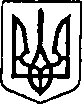 УКРАЇНАСТЕПАНКІВСЬКА СІЛЬСЬКА РАДА________сесія _____ скликанняПРОЕКТ РІШЕННЯ   від ____________ 2021                                                                           № 00_____Про встановлення тарифів на платніпослуги  КЗ «Центр надання соціальних послуг»Степанківської сільської радиВідповідно до  Закону України «Про місцеве самоврядування в Україні»,  ст. 28 Закону України «Про соціальні послуги», постанов Кабінету Міністрів України від 14.01.2004 №12 «Про порядок надання платних соціальних послуг та затвердження їх переліку», від 09.04.2005 №268 «Про затвердження Порядку регулювання тарифів на платні соціальні послуги», наказу Міністерства соціальної політики України від 07.12.2015 № 1186 «Про затвердження Методичних рекомендацій щодо розрахунку тарифів на платні соціальні послуги» та постанови Кабінету Міністрів України від 08.09.2016 № 596 «Про внесення змін до переліку платних соціальних послуг» з метою врегулювання питання надання платних соціальних послуг громадянам Степанківської  територіальної громади, сесія Степанківської сільської ради В И Р І Ш И Л А:Затвердити тарифи на платні послуги в комунальному закладі «Центр надання соціальних послуг» Степанківської сільської ради, що надаються у відділенні  соціальної допомоги вдома з 01 січня 2022 року, згідно  з додатком 1 та додатком 2.Контроль  виконання рішення покласти на директора КЗ «Центр надання соціальних послуг» Степанківської сільської ради.Сільський голова                                                                       Ігор ЧЕКАЛЕНКОДодаток 1до рішення сесії Степанківської сільської ради№______ від _______Додаток 2до рішення сесії Степанківської сільської ради№______ від _______ТАРИФИна надання соціальної послуги «догляд вдома» відповіднодо Державного стандарту догляд вдома (пункт 8.1)____________
* Час може відрізнятися з огляду на ступінь індивідуальної потреби отримувача соціальної послуги.".Секретар сільської ради 						        Інна НЕВГОДРозрахунок тарифуРозрахунок тарифуРозрахунок тарифуРозрахунок тарифуРозрахунок тарифунадання соціальних послуг  " догляд вдома" на 2022 рікнадання соціальних послуг  " догляд вдома" на 2022 рікнадання соціальних послуг  " догляд вдома" на 2022 рікнадання соціальних послуг  " догляд вдома" на 2022 рікнадання соціальних послуг  " догляд вдома" на 2022 рікПрямі витрати Прямі витрати Прямі витрати Назва показникаНазва показникаРозмірВитрати на рік,грн.Витрати на заробітну платуВитрати на заробітну платуВитрати на заробітну платуПосадовий оклад соціальногоПосадовий оклад соціальногоПосадовий оклад соціального41954195 х 9м-ц=37755робітника 6 роз.(11м-ців+грудень)робітника 6 роз.(11м-ців+грудень)робітника 6 роз.(11м-ців+грудень)43244324 х3 м-ць= 12972разом:50727Доплата  "за інтенсивністьДоплата  "за інтенсивністьДоплата  "за інтенсивністьпраці"15% посад.окладу50727 х 15%= 7609,05Надбавка "за вислугу років"Надбавка "за вислугу років"Надбавка "за вислугу років"10% посад.окладу50727х10%=5072,70Доплата до мінімальної заробітноїДоплата до мінімальної заробітноїДоплата до мінімальної заробітної6500 грн.11306,25плати 6700 грн.3885,00Щорічна матеріальна допомогаЩорічна матеріальна допомогаЩорічна матеріальна допомогана оздоровленняна оздоровлення41954195,00Усього витрати на заробітну платуУсього витрати на заробітну платуУсього витрати на заробітну плату82795,00Нарахування на заробітну платуНарахування на заробітну платуНарахування на заробітну плату22%18214,90Разом:101009,90Всього прямі витратиВсього прямі витратиВсього прямі витрати101009,90/249дн/8год=50,71 грн.Адміністративні виттратиАдміністративні виттратиАдміністративні виттратиАдміністративні виттрати15% витрат101009,90/249дн./8год.х15%=7,61101009,90/249дн./8год.х15%=7,61на оплату праціВартість надання соціальних послуг протягом однієї людино-години-58,20 грн.Вартість надання соціальних послуг протягом однієї людино-години-58,20 грн.Вартість надання соціальних послуг протягом однієї людино-години-58,20 грн.Вартість надання соціальних послуг протягом однієї людино-години-58,20 грн.Вартість надання соціальних послуг протягом однієї людино-години-58,20 грн.(або 0,97люд./хв.)люд./хв.)N
з/пНазва заходуОдиниця вимірюванняВитрати часу на надання послуги / здійснення заходу, хвилин*Ціна1234IДопомога у веденні домашнього господарстваДопомога у веденні домашнього господарстваДопомога у веденні домашнього господарства1.1Придбання і доставка продовольчих, промислових та господарських товарів, медикаментів:Один захід1.1- магазинОдин захід30 (за потреби)29,101.1- аптекаОдин захід30 (за потреби)29,101.1- ринокОдин захід84 (за потреби, не більше одного разу за одне відвідування)81,48доставка гарячих обідівОдин захід60 за потреби згідно з індивідуальним планом / графіком58,201.2Допомога у приготуванні їжі:Один захід1.2- підготовка продуктів для приготування їжі, миття овочів, фруктів, посуду тощо;Один захід18 (за потреби)17,461.2- винесення сміттяОдин захід8 (за потреби)7,761.3Приготування їжіОдин захід60 (за потреби,1 раз за відвідування)58,201.4Допомога при консервації овочів та фруктівРазове доручення (до 2 раз в місяць в сезон)90 (за потреби)87,301.5Косметичне прибирання житлаОдин захід22 (за потреби)21,341.6Розпалювання печей, піднесення вугілля, дров, доставка води з колонки;Одне розпалювання, доставка, піднесення,42 (за потреби)40,741.6розчищення снігурозчищення20 (за потреби)19,401.7Ремонт одягу (дрібний)Разове доручення6 (за потреби)5,821.8Оплата комунальних платежів (звірення платежів)Одна оплата45 (за потреби)43,65IIДопомога у самообслуговуванні / догляді за дитиною з інвалідністюДопомога у самообслуговуванні / догляді за дитиною з інвалідністюДопомога у самообслуговуванні / догляді за дитиною з інвалідністю2.1Вмивання, обтирання, обмивання; допомога при вмиванні, обтиранні, обмиванніОдин захід15 (за потреби)14,552.2Вдягання, роздягання, взування; допомога при вдяганні, роздяганні, взуванніОдин захід15 (за потреби)14,552.3Зміна натільної білизни; допомога при зміні натільної білизниОдин захід15 (за потреби)14,552.4Зміна постільної білизни; допомога при зміні постільної білизниОдин захід20 (за потреби)19,402.5Зміна / заміна підгузок, пелюшокОдин захід20 (за потреби)19,402.6Купання, надання допомоги при купанніОдин захід60 (за потреби)58,202.7Чищення зубів; допомога при чищенні зубівОдин захід15 (2 рази на день або за потреби)14,552.8Миття голови; допомога при митті головиОдин захід15 (за потреби)14,552.9Розчісування, допомога при розчісуванніОдин захід10 (за потреби)9,702.10Гоління, допомога при голінніОдин захід20 (за потреби)19,402.11Обрізання нігтів (без патології) на руках або ногахОдин захід20 (за потреби)19,402.12Допомога у користуванні туалетом (подача й винесення судна з подальшою обробкою)Один захід20 (за потреби)19,402.13Допомога у користуванні сечо- чи калоприймачамиОдин захід40 (за потреби)38,802.14Допомога у прийнятті їжіОдин захід30 (за потреби, 1 - 2 рази за відвідування)29,102.15Годування (для ліжкових хворих, дітей з інвалідністю)Один захід24 (за потреби, 1 - 2 рази за відвідування)23,282.16Допомога у виконанні реабілітаційних, лікувально-фізичних вправ (за потреби)Один захід45 (за потреби)43,652.17Допомога у догляді за особистими речами, зовнішнім виглядомОдин захід30 (за потреби)29,102.18Допомога у написанні й прочитанні листівОдин захід30 за потреби згідно з індивідуальним планом / графіком29,10IIIДопомога при пересуванні в побутових умовах (по квартирі)Один захід15 (за потреби)14,55IVДопомога в організації взаємодії з іншими фахівцями та службамиДопомога в організації взаємодії з іншими фахівцями та службамиДопомога в організації взаємодії з іншими фахівцями та службами4.1Виклик лікаря, працівників комунальних служб, транспортних службРазове доручення (за потреби)15 (за потреби)14,554.2Відвідання хворих у закладах охорони здоров'яРазове доручення (за потреби)84 (за потреби)81,484.3Допомога в написанні заяв, скарг, отриманні довідок, інших документів, веденні переговорів з питань отримання соціальних та інших послугРазове доручення (за потреби)45 (за потреби) згідно з індивідуальним планом / графіком43,654.4Сприяння в організації консультування отримувачів соціальної послуги з питань отримання комунально-побутових, медичних, соціальних послуг, питань представлення й захисту інтересів отримувачів соціальної послуги в державних і місцевих органах влади, в установах, організаціях, підприємствах, громадських об'єднанняхРазове доручення (за потреби)72 (за потреби) згідно з індивідуальним планом / графіком69,844.5Сприяння в направленні до стаціонарної установи охорони здоров'я, соціального захисту населенняРазове доручення (за потреби)20 (за потреби) згідно з індивідуальним планом / графіком19,40VНавчання навичкам самообслуговування / догляду за дитиною з інвалідністюНавчання навичкам самообслуговування / догляду за дитиною з інвалідністюНавчання навичкам самообслуговування / догляду за дитиною з інвалідністю5.1Навчання навичкам:5.1вмивання, обтирання, обмивання;Один захід (за потреби)15 / за потреби згідно з індивідуальним планом / графіком14,555.1вдягання, роздягання;Один захід (за потреби)15 / за потреби згідно з індивідуальним планом / графіком14,555.1зміни натільної білизни;Один захід (за потреби)15 / за потреби згідно з індивідуальним планом / графіком14,555.1зміни постільної білизни;Один захід (за потреби)20 / за потреби згідно з індивідуальним планом / графіком19,405.1користування туалетомОдин захід (за потреби)20 / за потреби згідно з індивідуальним планом / графіком19,405.1користування гігієнічними засобамиОдин захід (за потреби)20 (за потреби) згідно з індивідуальним планом / графіком19,40VIДопомога у забезпеченні технічними засобами реабілітації, навчання навичкам користування нимиДопомога у забезпеченні технічними засобами реабілітації, навчання навичкам користування нимиДопомога у забезпеченні технічними засобами реабілітації, навчання навичкам користування ними6.1Допомога у забезпеченні технічними засобами реабілітації (протезами, ортезами, інвалідними колясками тощо) засобами догляду і реабілітаціїОдин захід (за потреби)45 (за потреби) згідно з індивідуальним планом / графіком43,656.2Навчання та вироблення практичних навичок самостійного користування технічними та іншими засобами реабілітаціїОдин захід (за потреби)45 (за потреби) згідно з індивідуальним планом / графіком43,65VIIПсихологічна підтримкаПсихологічна підтримкаПсихологічна підтримка7.1Бесіда, спілкування, читання газет, журналів, книгОдин захід (за потреби)30 за потреби згідно з індивідуальним планом / графіком29,107.2Консультації психолога, соціального працівника з метою профілактики та контролю депресії, депресивного стану, страху й тривожності, станів шоку, розпачу, розвитку реактивного психозу, мотивації до активності тощоОдин захід (за потреби)30 за потреби згідно з індивідуальним планом / графіком, в момент критичного випадку29,107.3Проведення заходів щодо емоційного та психологічного розвантаженняОдин захід (за потреби)60 одноразово / за потреби58,207.4Супроводження (супровід) отримувача соціальної послуги в поліклініку, на прогулянку тощоРазове доручення78 (за потреби)75,66VIIIНадання інформації з питань соціального захисту населенняНадання інформації з питань соціального захисту населенняНадання інформації з питань соціального захисту населення8.1Підтримка в організації консультування отримувача соціальної послуги з питань соціального захисту населенняРазове доручення45 за потреби згідно з індивідуальним планом / графіком43,658.2Надання інформації з питань соціального захисту населенняРазове доручення20 (за потреби)19,40IXДопомога в отриманні безоплатної правової допомогиДопомога в отриманні безоплатної правової допомогиДопомога в отриманні безоплатної правової допомоги9.1Консультування щодо отримання правової допомоги через центри безоплатної правової допомогиРазове доручення45 (за потреби) згідно з індивідуальним планом / графіком43,659.2Допомога у вигляді скерування, переадресації, супроводу до фахівця з правової допомогиРазове доручення45 (за потреби) згідно з індивідуальним планом / графіком43,65XДопомога в оформленні документів (оформлення субсидії на квартплату і комунальні послуги тощо)Одне оформлення60 (за потреби)58,20